GOVERNO DO ESTADO DE MATO GROSSO SECRETARIA DE ESTADO DE CIÊNCIA E TECNOLOGIA UNIVERSIDADE DO ESTADO DE MATO GROSSO CÂMPUS UNIVERSITÁRIO DE PONTES E LACERDA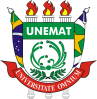 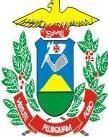 ANEXO II - BDECLARAÇÃO DE NÃO VÍNCULO COM A UNEMATEu,	, RG	, CPF	, declaro para os devidos fins que se fizerem necessários, que não possuo vínculo com a UNEMAT em nenhuma modalidade (Efetivo, Contrato Temporário ou Visitante) e dessa forma, não estou sujeito(a) aplicação dos termos do § 3º do Art. 10 da Resolução 050/2011-CONSUNI/UNEMAT.Local:	Data:	/	/ 2023.Assinatura do candidatoFaculdade de Linguagem, Ciências Agrárias e Sociais Aplicadas Rodovia BR 174 – Km 277, Zona Rural, 78250-970, Pontes e Lacerda, MT Tel: (65) 3266 8100 (65)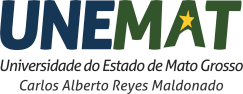 www.unemat.br – Email: falcas.seletivo@unemat.br